 Quilting I Syllabus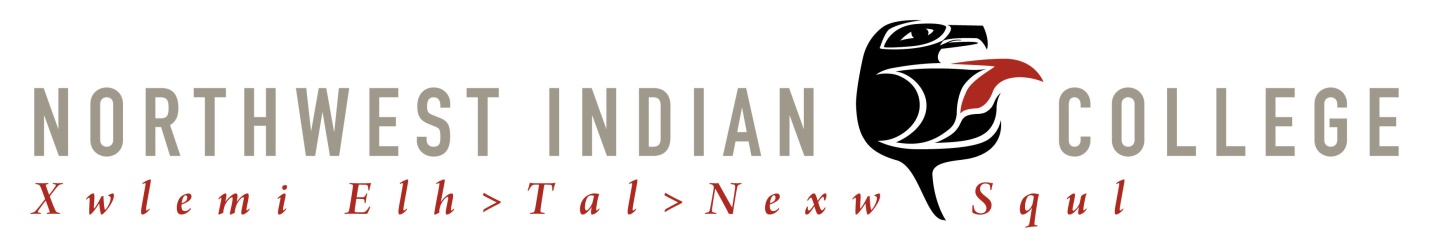 Spring Quarter 2019ARTD 165 section A – 5 creditsClass meeting times and location: To be determined Instructor: Josephine Perronteau (Jo)   email:josephine@nwic.edu Office Hours: Available in the Financial Aid Office Monday 5:00 p.m. – 8:00 p.m.Catalog DescriptionFocuses on the application of quilting techniques. Emphasizes choosing fabrics, color and pattern coordination, cutting straight lines, sewing straight seams, and cutting 45- and 90-degree angles. Techniques are demonstrated and practiced through the creation of student quilts. (HP)This class specifically focuses on making a star quilt.Prerequisites: noneTexts and Resourcestext: None Required quilt design provided by instructor. Designs from Diane’s Native American Star Quilts (used by permission of owner) http://www.nativeamericanstarquilts.net sample pattern books provided by instructorRequired Materialsrotary cutterthread (a neutral color perhaps white, beige, or light gray)pins (safety pins and quilting pins that are longer and thinner)seam ripper Course Outcomes:Upon completion of this course successful students will be able to:NWIC Institutional Outcome: demonstrate knowledge of what it means to be a peopleCourse-level outcomes:demonstrate knowledge of what it means to be a people (NWIC Institutional Outcome #3) as it relates to quiltschoose appropriate fabrics for their own quilt, including choosing appropriate designs.coordinate fabric colors and designs for their own quilt.cut straight lines.sew straight seams, including using appropriate pressing techniques.make accurate 45- and 90-degree angle cuts.Course Requirementsstudents are required to attend 5 hours of class time each week and to take advantage of the supplemental lab time each week, as needed to make their quilt.purchase and bring one (1) quilt top, batting and backing, which will be put together by the end of the quarter.have a basic understanding of the techniques and use of a sewing machine prior to entering the course or work with instructor or others to gain that skill outside of class in order to be that apply to star quilt makingCourse Policies:Please inform instructor if you are not able to attend class for a particular meeting. Please be prompt to class and contribute constructively to the classes. Please turn off cell phones during class meetings.GradingIn order to earn a grade of A you must:attend above 90% of class meetingscomplete at least the star portion of a quilt with appropriate fabrics, color choices, seams, and cutsdescribe how your quilt fits into the historical contexts of quilts and Native people and how it will be used in the futureIn order to earn a grade of B you must:attend above 80% of class meetingsbe close to completing the star portion of a quilt with appropriate fabrics, color choices, seams, and cutsdescribe how your quilt fits into the historical contexts of quilts and Native and how it will be used in the futureIn order to earn a grade of C you must:attend above 70% of class meetingsbe able to describe everything that will be needed to complete the star portion of a quilt  and have made progress toward completing it with satisfactory qualitydescribe how your quilt fits into the historical contexts of quilts and Native PeopleIn order to earn a grade of D you must:attend above 50% of class meetingsmade some progress toward completing the star although with low quality seams and cutsdescribe how your quilt fits into the historical contexts of quilts and Native PeopleCourse OutlineWeek 			Topic1                                         Course introduction, and use of sewing machines and cutting mat/ruler.                                    2			Stripping materials and sewing them together (Alpha Strips). 3			Cutting sections at a 45 degree angle (Beta Strips).4, 5, 6			Sewing Beta strips to form diamonds			7 & 8			continue sewing strips then create star9			cut fabric for blocking the star to desired size10			final steps; borders, backing, batting, top, placement to complete quilt